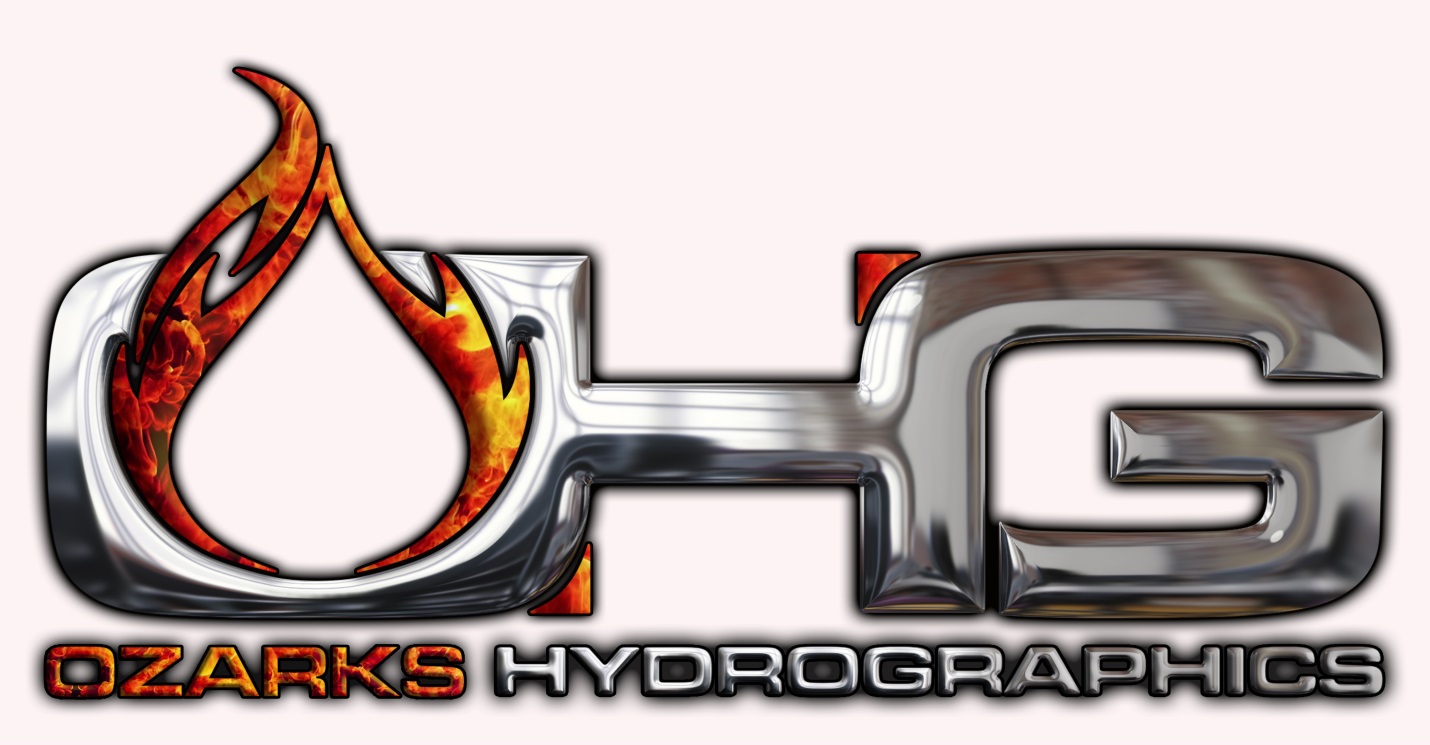 Order FormPersonal Information:Name: ___________________________________________________________Address: __________________________________________________________City: _____________________________________________________________State: ____________________________________________________________Zip: ______________________________________________________________Phone: ____________________________________________________________Email: _____________________________________________________________Item:Item to be dipped: ________________________________________________________Film Pattern Choice: ______________________________________________________BaseCoat Choice: _________________________________________________________Clear Coat Choice: ________________________________________________________Addiontal Notes:  _________________________________________________________Shipping Ozarks Hydrographics407 West Lee Nixa, Mo 65714Payment Information:Before submitting any payment, please request an estimate. Quote:_____________________________________________________Paypal- send payment to Sales@MyOHG.comCashiers check- Mail to 407 W Lee Nixa, Mo 65714Debit/Credit Card- Call us at the shop 9-6 at 417-724-2200Agreement:I have read, understand and agree to all of the terms of service. Signature:________________________________________  Date:___________________